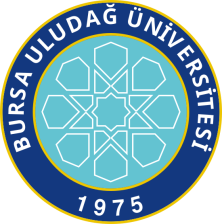 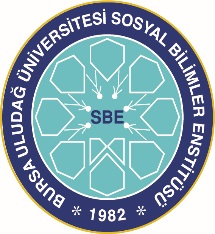 BURSA ULUDAĞ UNİVERSİTESİSOSYAL BİLİMLER ENSTİTÜSÜ2020-2021 GÜZ DÖNEMİLİSANSÜSTÜ PROGRAM KONTENJANLARI ve BAŞVURU KOŞULLARISevgili Adaylar,Bursa Uludağ Üniversitesi Sosyal Bilimler Enstitüsü, 2020-2021 Eğitim-Öğretim Güz Döneminde Yüksek Lisans ve Doktora programlarına öğrenci alacaktır. Başvuru ve kayıt işlemlerinin doğru ve hızlı bir şekilde yapılabilmesi için başvuru koşullarının dikkatle okunması ve eksiksiz uygulanması gerekmektedir. Bursa Uludağ Üniversitesinde lisansüstü öğrenimini seçmenizden dolayı sizleri kutluyor ve başarılarınızın devamını diliyoruz.Bursa Uludağ Üniversitesi RektörlüğüBAŞVURU, SINAV VE KAYIT TARİHLERİKONTENJAN ve ÖN KOŞULLARKONTENJANLARÜniversitemiz Rektörlüğüne bağlı SOSYAL BİLİMLER ENSTİTÜSÜNE 2020-2021 Eğitim-Öğretim Yılı Güz Yarıyılında aşağıda belirtilen programlardaki kontenjanlar için tezsiz yüksek lisans, tezli yüksek lisans ve doktora öğrencileri alınacaktır.(YU: Yabancı Uyruklu öğrenci kontenjanı DRC: Bursa Uludağ Üniversitesi’nin ilgili lisans programlarından dereceyle (ilk 3) mezun olan adaylar için açılan kontenjan) Tüm doktora programlarında başvuruda yabancı dil şartı (Asgari 55 puan) aranmaktadır.BAŞVURU İŞLEMLERİ- Başvurular internet üzerinden “On-line Başvuru” şeklinde yapılacaktır. - On-line başvuruda yer alan bilgiler adayın beyanı olarak kabul edilecektir.BAŞVURU TABLOSU		Not: Kamu ve Özel Sektörde en az 10 yıl yönetici pozisyonunda çalışanlar için 2.25 veya 59,16 not ortalaması koşulu aranmayacaktır. Bu durumda olanlar ilgili belgelerini on-line başvuru esnasında Enstitü Müdürlüklerine getirmelidirler.BAŞARI DEĞERLENDİRMESİ Lisansüstü Bilimsel Değerlendirme (Yazılı) Sınav/Sanatsal Performans ve/veya mülakat sınavları sosyal mesafe, maske ve hijyen kurallarına uygun olarak ilgili anabilim/anasanat dallarında yüz yüze yapılacaktır.  Pandemi sürecinin gidişatına göre alınacak yeni kararlar dahilinde sınav şeklinde değişiklik yapılabilir.KESİN KAYIT İÇİN GEREKLİ BELGELERKesin kayıt yaptırmaya hak kazanan adaylar, aşağıda yazılı belgeleri, ilan edilen kesin kayıt süresi içinde Sosyal Bilimler Enstitüsü Müdürlüğüne şahsen teslim ederek kayıt yaptırmaları gerekmektedir.Mezuniyet Belgesi: Yüksek Lisans programı için başvuranlar Lisans; Doktora programı için başvuranlar Yüksek Lisans belgesi. Yabancı ülkelerde Lisans / Yüksek Lisans programını bitirmiş adaylardan diploma veya mezuniyet belgeleriyle birlikte Yükseköğretim Kurulundan alınan tanınma belgesinin aslı veya resmî onaylı örneği. Transkript: Dersler ve notların dökümü ile mezuniyet başarı notunu gösteren onaylı belge. Transkript belgesi (onaylı fotokopisi) bilimsel değerlendirme (yazılı) / mülakat sınavına gelirken getirilecektir. E-Devletten alınan transkript geçerlidir.ALES Sonuç Belgesi: ALES Sınav sonuçları açıklandığı tarihten itibaren 5 yıl süre ile geçerlidir. Tüm lisansüstü programlar için en az 55 puan şartı aranmaktadır.Türkçe yeterlilik Belgesi: Yabancı Uyruklu adaylardan ULUTÖMER veya diğer devlet üniversiteleri tarafından yapılan Türkçe sınavından C1 düzeyinden az olmamak koşuluyla başarılı olmaları gerekir. Bu belgeye sahip olmayan adaylar ULUTÖMER veya senatonun belirlediği bir merkez tarafından açılan en fazla 1 (bir) yıl süreli Türkçe dil kursuna katılmak ve Türkçe sınavında başarılı olmak zorundadır. Kursun normal süresi öğrenim süresinden sayılmayacaktır. Türkçe hazırlık sınavından başarılı olmak için azami süre 2 (iki) yıldır. (Türkiye’de eğitim görenlerden Türkçe yeterlik belgesi aranmaz).Fotoğraf: İki (2) adet vesikalık fotoğraf.Nüfus Cüzdanı Fotokopisi Yabancı Dil Belgesi: Doktorada YDS/YÖKDİL veya ÖSYM tarafından eşdeğerliği kabul edilen uluslararası yabancı dil sınavları, yüksek lisansta ise bu sınavlara ek olarak Bursa Uludağ Üniversitesi Yabancı Diller Yüksekokulu Merkezi Yabancı Dil Yeterlik Sınavı (BUÜDS) da geçerlidir. Yabancı dil belgelerinin geçerlilik süresi 5 yıldır. Yabancı dilin bir başarı etki oranı olarak sınav notuna ekleneceği programlarda (yüksek lisans/doktora); adayların yabancı dil belgelerini bilimsel değerlendirme (yazılı) / mülakat sınavına gelirken getirmeleri gerekmektedir.Yüksek lisansta yabancı dilin bir başvuru şartı olduğu programlarda, adayların on-line başvuru sırasında da yabancı dil puanlarını sisteme yüklemeleri ve BUÜDS belgesi sunmak isteyen adaylar ise not belgelerini Enstitüye başvuru sürecinde ibraz etmelidirler. Doktorada yabancı dil sınavından asgari 55 puan almak şartı aranmaktadır. 8. Denklik Belgesi/Tanınma Belgesi:  Lisans ve Yüksek Lisans öğrenimini yurt dışında tamamlamış T.C. vatandaşı ve yabancı uyruklu öğrenci adayları; denklik belgesi olmadan tanınma belgesi ile kayıt yaptırabilirler. Ancak T.C. vatandaşı öğrencilerin lisansüstü programdan mezun oluncaya kadar denklik belgelerini almaları ve Enstitümüze ibraz etmeleri gerekmektedir. Yabancı uyruklu adayların denklik belgesi başvurusu yapmalarına gerek yoktur.9. Yabancı uyruklu öğrenciler ile tezsiz ve ikinci öğretim tezli yüksek lisans programlarına kayıt yaptıranlar için harç miktarları kayıt aşamasında duyurulacaktır.ADAYLARIN DİKKATİNELisansüstü başvurularda başvuru yapacak adaylar Tezsiz Yüksek Lisans hariç sadece bir (1) lisansüstü programa başvuru yapabileceklerdir.Bilimsel değerlendirme (yazılı) / mülakata girecek Yüksek Lisans öğrencileri Lisans; Doktora öğrencileri ise hem Lisans hem de Yüksek Lisans transkriptlerini ve yabancı dil belgelerini yanlarında getireceklerdir. Tüm II. Öğretim Tezli ve Tezsiz Yüksek Lisans programlarının açılabilmesi için en az 10 kişinin ilgili programa kayıt yaptırmış olması gerekmektedir. Bilimsel Değerlendirme (Yazılı) Sınav/Sanatsal Performans ve/veya mülakat sınavları sosyal mesafe, maske ve hijyen kurallarına uygun olarak ilgili anabilim/anasanat dallarında yüz yüze yapılacaktır. Pandemi sürecinin gidişatına göre alınacak yeni kararlar dahilinde sınav şeklinde değişiklik yapılabilir.Değerlendirme Süreci: Konservatuvar ve güzel sanat dallarında lisansüstü programları hariç, anabilim dalları tarafından yapılacak giriş sınavlarına çağrılacak adayların belirlenmesi için tüm adaylar Enstitü tarafından ön değerlendirmeye tâbi tutulur. Bu ön değerlendirme ALES puanı ve mezuniyet not ortalaması (ALES %50/ GANO %50) dikkate alınarak yapılır ve sonucunda bir sıralama oluşturulur. Bilimsel değerlendirme/Mülakata alınacak olan adayların sayısı, anabilim dalı tarafından önerilen kontenjan on beş (15) ve daha az olan programlarda otuz (30), on beşin (15) üzerindeki programlarda ise kontenjan sayısının iki (2) katı olacak şekilde belirlenir. Ancak, on beşin (15) üzerinde kontenjan verilen programlarda anabilim dalının tercihine göre sınava çağrılacak öğrenci sayısı kontenjanın dört katına kadar çıkarılabilmektedir. Aşağıda Tablo 3’te kontenjan sayısının iki katından fazla adayı sınava çağıran programlar belirtilmiştir.  (Sıralamaya göre son sırada aynı puana sahip birden fazla adayın olması halinde bu adayların tamamı giriş sınavına çağrılır).Başvuru Tarihi 15-19 Ağustos 2020Bilimsel Değerlendirme (Yazılı) / Mülakata Gireceklerin İlanı21 Ağustos 2020 Saat:16:00Bilimsel Değerlendirme (Yazılı) / Mülakat Tarihi 24 Ağustos 2020Sonuçların İlanı 26 Ağustos 2020 Saat 16:00Kesin Kayıt Tarihi1-2-3 Eylül 2020Yedeklerin İlanı 4 Eylül 2020Yedeklerin Kesin Kayıt Tarihi7 Eylül 2020Sınav Saati10:00Sınav YeriİLGİLİ ANABİLİM/ ANASANAT DALLARIENSTİTÜSÜ / PROGRAMIYÜKSEK LİSANSYÜKSEK LİSANSDOKTORADOKTORAALES PUAN TÜRÜENSTİTÜSÜ / PROGRAMIKONTENJANÖN KOŞULKONTENJANÖN KOŞULENSTİTÜSÜ / PROGRAMIKONTENJANÖN KOŞULKONTENJANÖN KOŞULSOSYAL BİLİMLER ENSTİTÜSÜİşletme (Tezsiz - İ.Ö.)100----İşletmelerde Finansal Yönetim (Tezsiz - İ.Ö.)50Lisans mezuniyeti İktisadi ve İdari Bilimler Fakültesi, İşletme Fakültesi ya da Ticari İlimler / Bilimler Fakültesi dışında olanlar,  1 yıl bilimsel hazırlık programına katılacaklardır.---İşletme50+6 (YU)+3 (DRC)Lisans mezuniyeti İktisadi ve İdari Bilimler Fakültesi, İşletme Fakültesi ya da Ticari İlimler / Bilimler Fakültesi dışında olanlar, 1 yıl bilimsel hazırlık programına katılacaklardır.*Anabilim Dalı başvuruda yabancı dil talep etmektedir. Bkz. Tablo 220İşletme, Muhasebe Finansman, Yönetim Organizasyon, Üretim Yönetimi Pazarlama alanlarında yüksek lisans yapmış olmalıdır. Lisans mezuniyeti İktisadi ve İdari Bilimler Fakültesi, İşletme ya da Ticari İlimler / Bilimler Fakültesi dışında olanlar, 1 yıl bilimsel hazırlık programına katılacaklardır. EAYönetim ve Organizasyon6+3 (DRC)*Anabilim Dalı başvuruda yabancı dil talep etmektedir. Bkz. Tablo 25EAİktisat15+2 (YU)+3 (DRC)İktisadi ve İdari Bilimler Fakültesi ve Siyasal Bilgiler Fakültelerinin Ekonomi bölümlerinden mezun olmak. 7+1 (YU)Lisans ve yüksek lisansını İktisat Anabilim Dalında yapmış olmak. EAÇalışma Ekonomisi ve Endüstri İlişkileri20+2 (YU)Çalışma Ekonomisi ve Endüstri İlişkileri, İktisat, Psikoloji, Sosyoloji Bölümleri veya Hukuk Fakültesi lisans mezunları başvurabilirler. ÇEEİ bölümleri dışındakilere 1 yıl bilimsel hazırlık programı uygulanırAnabilim Dalı, yabancı dil notunu başarı notu içinde değerlendirecektir.  Bkz. Tablo 210Çalışma Ekonomisi ve Endüstri İlişkileri, İktisat, Sosyoloji Psikoloji ve Hukuk Lisans mezunu olmak ve Çalışma Ekonomisi ve Endüstri İlişkileri Anabilim Dalı ve ÇEEİ Anabilim dalı altında açılan tezli yüksek lisans programları mezunu olmak. EAÇalışma Psikolojisi ve İnsan Kaynakları8Çalışma Ekonomisi ve Endüstri İlişkileri, İktisat, İşletme, Kamu Yönetimi, İnsan Kaynakları, Psikoloji ve Sosyoloji mezunu olmak. ÇEEİ bölümleri dışındakilere 1 yıl bilimsel hazırlık programı uygulanır. Anabilim Dalı, yabancı dil notunu başarı notu içinde değerlendirecektir. Bkz. Tablo 2--EAMaliye19+3 (YU)Maliye, İşletme, İktisat Bölümü ve Hukuk Fakültesi mezunu olmak.6+2 (YU)Maliye alanında tezli yüksek lisans yapmış olmak.EASiyaset Bilimi ve Kamu Yönetimi20+2 (YU)+3 DRCSiyaset Bilimi ve Kamu Yönetimi, Kamu Yönetimi, Siyaset Bilimi, Siyaset Bilimi ve Uluslararası İlişkiler, Uluslararası İlişkiler ya da Hukuk Fakültesi mezunu olmak.10+2 (YU)Lisans öğrenimini Siyaset Bilimi ve Kamu Yönetimi, Kamu Yönetimi, Siyaset Bilimi, Siyaset Bilimi ve Uluslararası İlişkiler, Uluslararası İlişkiler ya da Hukuk Fakültesinde tamamlamış olmak ve tezli yüksek lisans mezunu olmak.EASiyaset Bilimi ve Kamu Yönetimi  (Tezsiz Yüksek Lisans) - İ.Ö.40--Uluslararası İlişkiler30+1 (YU)Uluslararası İlişkiler Bölümünden mezun olmak.Anabilim Dalı, yabancı dil notunu başarı notu içinde değerlendirecektir. Bkz. Tablo 25+1 (YU)Lisans ve yüksek lisansını “Uluslararası İlişkiler” alanında yapmış olmak.EAUluslararası İlişkiler  (Tezsiz İÖ)35--Ortadoğu Çalışmaları--5+ 1 (YU)Lisans ve Yüksek Lisansını “Uluslararası İlişkiler” alanında yapmış olmak.EAEkonometri25Farklı alan mezunları, 1 yıl bilimsel hazırlık programına katılacaklardır.*Anabilim Dalı başvuruda yabancı dil talep etmektedir. Bkz. Tablo 216Farklı alan mezunları, 1 yıl bilimsel hazırlık programına katılacaklardır.EAİslam İktisadı ve Katılım Bankacılığı (Disiplinlerarası Program)9+1 (YU)İktisat Fakültesi, İşletme Fakültesi, İktisadi ve İdari Bilimler Fakültesi, Siyasal Bilgiler Fakültesi, İktisadi ve Sosyal Bilimler Fakültesi, İlahiyat Fakültesi ya da Sosyoloji bölümü mezunu olmak. Ayrıca sosyal bilimler alanında lisans yapmak. Anabilim Dalı başvuruda ve başarı notu hesaplanmasında adayların yabancı dil notunu dikkate alacaktır. Bkz. Tablo 2EA-SÖZKatılım Bankacılığı (Disiplinlerarası Program)2+1 (YU)İktisat Fakültesi, İşletme Fakültesi, İktisadi ve İdari Bilimler Fakültesi, Siyasal Bilgiler Fakültesi, İktisadi ve Sosyal Bilimler Fakültesi, İlahiyat Fakültesi ya da Sosyoloji bölümü mezunu olmak. Ayrıca sosyal bilimler alanında tezli yüksek lisans yapmak.Anabilim Dalı, yabancı dil notunu başarı notu içinde değerlendirecektir. Bkz. Tablo 2EA-SÖZAlternatif Uyuşmazlık Çözümü (Disiplinlerarası Pr.)10+2 (YU)Lisans aşamasında en az (üç) adet hukuk dersi almış olması şartıyla lisans mezunu olmak.--EAYönetim Bilişim Sistemleri15İktisadi ve İdari Bilimler Fakültesi, İşletme Fakültesi, Mühendislik Fakültesi ve Eğitim Fakültesi mezunları başvurabilir.EAUluslararası Ticaret10+2 (YU)+1 (DRC)İktisadi ve İdari Bilimler Fakültesi, İleri Teknoloji Enstitüsü, Hukuk, Siyasal Bilgiler, İktisat, İşletme Fakültesi mezunu olmak.--EAUluslararası Ticaret (Tezsiz - İ.Ö.)35+5 (YU)----Muhasebe ve Denetim10+2 (YU)+3 (DRC)İktisadi ve İdari Bilimler Fakültesi, İleri Teknoloji Enstitüsü, Hukuk, Siyasal Bilgiler, İktisat, İşletme Fakültesi mezunu olmak.--EAMuhasebe ve Denetim (Tezsiz - İ.Ö.)30----Türk Dili ve Edebiyatı5Türk Dili ve Edebiyatı Bölümü mezunu olmak.3Üniversitelerin Türk Dili ve Edebiyatı bölümlerinde lisans ve yüksek lisans yapmış olmak.SÖZPsikoloji6+1 (YU)+2 (DRC)Üniversitelerin Psikoloji Bölümlerinde Lisans yapmış olmak. Anabilim Dalı başvuruda ve başarı notu hesaplanmasında adayların yabancı dil notunu dikkate alacaktır. Bkz. Tablo 23+1 (YU)Üniversitelerin Psikoloji Bölümlerinde lisans ve yüksek lisans yapmış olmak.Anabilim Dalı başarı notu hesaplanmasında adayların yabancı dil notunu dikkate alacaktır. Bkz. Tablo 2EAArkeoloji5+3 (DRC)Arkeoloji ve Sanat Tarihi bölümünden mezun olan adaylar başvurabilir. (Mezun olduğu üniversiteden en az iki öğretim üyesinden referans mektubu alması gerekir). Anabilim Dalı, yabancı dil notunu başarı notu içinde değerlendirecektir. Bkz. Tablo 23Arkeoloji alanında yüksek lisans yapmış olmak. Aday ÖSYM tarafından lisans programına yerleştirildiği puan türüne göre başvurabilir. (EA-SÖZ)Arkeoloji (Tezsiz , II. Öğretim)25Sualtı Arkeolojisi3+3 (DRC)Arkeoloji ve Sanat Tarihi bölümünden mezun olan adaylar başvurabilir. (Mezun olduğu üniversiteden en az iki öğretim üyesinden referans mektubu alması gerekir). Anabilim Dalı, yabancı dil notunu başarı notu içinde değerlendirecektir. Bkz. Tablo 2Aday ÖSYM tarafından lisans programına yerleştirildiği puan türüne göre başvurabilir.(EA-SÖZ)Ortaçağ Arkeolojisi2+3 (DRC)Arkeoloji ve Sanat Tarihi bölümünden mezun olan adaylar başvurabilir. (Mezun olduğu üniversiteden en az iki öğretim üyesinden referans mektubu alması gerekir). Anabilim Dalı, yabancı dil notunu başarı notu içinde değerlendirecektir. Bkz. Tablo 2Aday ÖSYM tarafından lisans programına yerleştirildiği puan türüne göre başvurabilir. (EA-SÖZ)Felsefe11+3 (YU)+2 (DRC)Felsefe, Sosyoloji ve Psikoloji bölümlerinden mezun olanlar hariç diğer lisans mezunlarına bilimsel hazırlık verilecektir.Anabilim Dalı başvuruda yabancı dil talep etmektedir. Bkz. Tablo 2 5+3 (YU)Felsefe alanında yüksek lisans yapmış olmak.EAİnsan, Toplum ve Felsefe (Tezsiz İÖ)24-Sosyoloji18+4 (YU)+1 (DRC)Lisansı Sosyoloji bölümü dışında olanlar, 1 yıl bilimsel hazırlık programına katılacaklardır. EATarih14+2 (YU)Tarih, Tarih Öğretmenliği, Arkeoloji, Sanat Tarihi, Sosyoloji, Felsefe, Coğrafya, Uluslararası İlişkiler, Bilgi ve Belge Yönetimi, İlahiyat, Hukuk, Hititoloji, Türk Dili ve Edebiyatı, Latin Dili ve Edebiyatı, Sümeroloji, Yunan Dili ve Edebiyatı, Arap Dili ve Edebiyatı, Fars Dili ve Edebiyatı mezunları başvurabilirler. Tarih ve Tarih Öğretmenliği mezunları dışında olanlar, 1 yıl bilimsel hazırlık programına katılacaklardır.Anabilim Dalı, yabancı dil notunu başarı notu içinde değerlendirecektir. Bkz. Tablo 27+2 (YU)Lisans öğrenimini Tarih Bölümünde, Tarih Öğretmenliği Bölümünde veya Yüksek Lisans öğrenimini Tarih Anabilim Dalında tamamlamış olanlar başvurabilirler.SÖZSanat Tarihi5Sanat Tarihi Bölümü mezunu olmak.--SÖZCoğrafya8+3 (YU)Coğrafya Bölümü veya Coğrafya Öğretmenliği Lisans mezunu olmak. Anabilim Dalı başvuruda yabancı dil talep etmektedir. Bkz. Tablo 26+3 (YU)Coğrafya Anabilim dalında tezli yüksek lisans mezunu olmak.SÖZSahne Sanatları4+4 (YU)----Temel İslam Bilimleri36+12 (YU)+3 (DRCYüksek lisans mülakatı öncesinde her bilim dalı Arapça bilimsel değerlendirme sınavı (yazılı) yapacaktır. Yazılı sınavdan geçemeyen aday mülakata alınmayacaktır. 26+10 (YU)Doktora mülakatı öncesinde her bilim dalı Arapça bilimsel değerlendirme sınavı (yazılı) yapacaktır. Yazılı sınavdan geçemeyen aday mülakata alınmayacaktır.SÖZFelsefe ve Din Bilimleri43+12 (YU)+3 (DRC)Mantık, Felsefe Tarihi, Din Felsefesi bilim dalları için: üniversitelerin Felsefe, İlahiyat ve İslami İlimler fakültelerinden mezun olanlar haricinde tüm lisans programlarından mezun olanlar bilimsel hazırlık okuyacaklardır. Din Eğitimi bilim dalında Eğitim Fakültesinden mezun olan veya yan dal programıyla sertifika alan ya da pedagojik formasyon sertifikası alan öğrenciler Din Eğitimi bilim dalında bilimsel hazırlık programına tabi tutulmazlar. Ancak bu alanlardan gelen öğrenciler kendileri istemeleri halinde bilimsel hazırlık okuyabilirler. Din Psikolojisi, Dinler Tarihi ve Din Sosyolojisi bilim dalları için İlahiyat ve İslami İlimler Fakülteleri haricinde tüm lisans programlarından mezun olanlar bilimsel hazırlık programı okuyacaklardır.22+12 (YU)Felsefe ve Din Bilimleri Anabilim Dalı dışında başka bir alanda yüksek lisansını tamamlayan öğrenciler doktora programını kazandıkları takdirde bilimsel hazırlık programını okumak zorundadır.SÖZİslam Tarihi ve Sanatları24+2 (YU) + 3 (DRC)İslam Tarihi ve Sanatları Anabilim Dalı’nda Lisansüstü sınavlarına katılma hakkı kazanan öğrencilerden İlahiyat Fakültesi ve İlköğretim Din Kültürü ve Ahlak Bilgisi bölümleri dışındaki bölümlerden giriş sınavını kazanmakla birlikte, bilimsel açıdan yetersiz bulunduklarında, sınav sonunda bilimsel hazırlık okumaları gerektiği kendilerine bildirilmek şartıyla kabul edilebileceklerdir. 15+1 (YU)İslam Tarihi ve Sanatları Anabilim Dalı’nda Lisansüstü sınavlarına katılma hakkı kazanan öğrencilerden İlahiyat Fakültesi ve İlköğretim Din Kültürü ve Ahlak Bilgisi bölümleri dışındaki bölümlerden giriş sınavını kazanmakla birlikte, bilimsel açıdan yetersiz bulunduklarında, sınav sonunda bilimsel hazırlık okumaları gerektiği kendilerine bildirilmek şartıyla kabul edilebileceklerdir.SÖZResim4Güzel Sanatlar Fakültelerinin Resim bölümünden mezun olmak. Adayın sanatsal çalışmalarının yer aldığı bir dosya giriş sınavı jürisine sunulmalıdır.Anasanat Dalı, yabancı dil notunu başarı notu içinde değerlendirecektir. Bkz. Tablo 23Enstitülerin Resim Anasanat dalında Yüksek Lisansını tamamlamış adaylar başvurabilirler. Adayın sanatsal çalışmalarının yer aldığı bir dosya giriş sınavı jürisine sunulmalıdır.Anasanat Dalı, yabancı dil notunu başarı notu içinde değerlendirecektir. Bkz. Tablo 2-Müzik / Yaylı Çalgılar3+1 (YU)+1 (DRC)Programa, Devlet Konservatuvarları ile Müzik ve Sahne Sanatları Fakültesi ilgili program mezunları başvurabilirler. Yabancı Uyruklu adaylar için de aynı koşul geçerlidir. Anasanat Dalı, yabancı dil notunu başarı notu içinde değerlendirecektir. Bkz. Tablo 22Programa, Devlet Konservatuvarları ile Müzik ve Sahne Sanatları Fakültesi ilgili program yüksek lisans mezunları başvurabilirler. Yabancı Uyruklu adaylar için de aynı koşul geçerlidir.Anasanat Dalı, yabancı dil notunu başarı notu içinde değerlendirecektir. Bkz. Tablo 2-Müzik / Piyano2+1 (YU)+1 (DRC)Programa, Devlet Konservatuvarları ile Müzik ve Sahne Sanatları Fakültesi ilgili program mezunları başvurabilirler. Yabancı Uyruklu adaylar için de bu koşul geçerlidir.  Anasanat Dalı, yabancı dil notunu başarı notu içinde değerlendirecektir. Bkz. Tablo 22Programa, Devlet Konservatuvarları ile Müzik ve Sahne Sanatları Fakültesi ilgili program yüksek lisans programı mezunları başvurabilirler. Yabancı Uyruklu adaylar için de aynı koşul geçerlidir.Anasanat Dalı, yabancı dil notunu başarı notu içinde değerlendirecektir. Bkz. Tablo 2-Müzik / Kompozisyon2 Programa Devlet Konservatuvarı ile Müzik ve Sahne Sanatları Fakültesi ilgili lisans programı mezunları başvurabilir. Yabancı Uyruklu adaylar için de bu koşul geçerlidir.Anasanat Dalı, yabancı dil notunu başarı notu içinde değerlendirecektir. Bkz. Tablo 2---Müzik/Türk Müziği Teorisi ve Etnomüzikoloji5+1 (YU)Programa, Müzik alanına ilişkin (çalgı, kompozisyon, müzikoloji, müzik eğitimi, antropoloji vb.) bir lisans programından mezun olanlar başvurabilirler. Yabancı Uyruklu adayların müzik alanına ilişkin bir lisans programından mezun olmaları gerekmektedir.Anasanat Dalı, yabancı dil notunu başarı notu içinde değerlendirecektir. Bkz. Tablo 2--SÖZMüzik / Üfleme ve Vurma Çalgılar3+1 (YU) +1 (DRC)Programa, Devlet Konservatuvarları ile Müzik ve Sahne Sanatları Fakültesi ilgili program mezunları başvurabilirler. Yabancı Uyruklu adaylar için de bu koşul geçerlidir.Anasanat Dalı, yabancı dil notunu başarı notu içinde değerlendirecektir. Bkz. Tablo 2---Kamu Hukuku10+2 (YU)Hukuk Fakültesi mezunu olmak.Anabilim Dalı başvuruda yabancı dil talep etmektedir. Bkz. Tablo 25+1 (YU)Hukuk Fakültesi mezunu olmak ve yüksek lisans mezuniyetinin hukuk alanındaki bir programdan tezli  yüksek lisans diplomasına sahip olmak.EAÖzel Hukuk15+3 (YU) +3 (DRC)Hukuk Fakültesi mezunu olmak.Anabilim Dalı başvuruda yabancı dil talep etmektedir. Bkz. Tablo 2--EAKadın ve Aile Çalışmaları (Disiplinlerarası Pr.)20 +3 (DRC)Sosyal ve Eğitim Bilimleri lisans mezunları başvurabilirler. EA-SÖZManevi Danışmanlık ve Rehberlik (Disiplinlerarası Pr)14+6 (YU)--SÖZTOPLAM 848+86+48=982188+41=229ÖlçütBaşvuru KoşuluBaşvuru KoşuluÖlçütYüksek LisansDoktoraALES Puanı(ALES Sınav sonuçları açıklandığı tarihten itibaren 5 yıl süre ile geçerlidir.)55 (ilgili puan türünde)Müzik (Türk Müziği Teorisi ve Etnomüzikoloji Yüksek Lisans Pr. Hariç), Resim ve Sahne Sanatları Anasanat Dallarında Yüksek Lisans programları için ALES belgesi aranmamaktadır.Tezsiz Yüksek Lisans programlarında ALES belgesi aranmamaktadır.Yabancı uyruklu adaylar için tüm Yüksek Lisans programlarında ALES belgesi aranmamaktadır.Asgari 55 (ilgili puan türünde)Yabancı uyruklu adaylar için tüm Doktora Programlarında ALES belgesi aranmamaktadır.  Müzik ve Resim Anasanat Dallarında Sanatta Yeterlik / Doktora programları için ALES belgesi aranmamaktadır.Yabancı Dil SınavıPuanı (ÖSYM tarafından yapılan yabancı dil sınavlarında geçerlik süresi son 5 yıl olarak belirlenmiştir.)Yüksek Lisansta yabancı dil şartı hakkında program ölçütleri aşağıda Tablo 2’de görülmektedir. Tezsiz Yüksek Lisans programlarında yabancı dil şartı aranmaz.Yabancı uyruklu adaylar için başvuruda yabancı dil belgesi aranmamaktadır.Asgari 55 (Tüm Doktora/Sanatta Yeterlik Programları için geçerlidir)Yabancı uyruklu adaylar için başvuruda yabancı dil belgesi aranmamaktadır.Yabancı Dil SınavıPuanı (ÖSYM tarafından yapılan yabancı dil sınavlarında geçerlik süresi son 5 yıl olarak belirlenmiştir.)Üniversitelerarası Kurul tarafından kabul edilen yabancı diller geçerlidir.Yüksek Lisans ve Doktora programlarına başvuruda bulunacak Yabancı Uyruklu adaylardan ULUTÖMER veya diğer devlet üniversiteleri tarafından yapılan Türkçe sınavından C1 düzeyinden az olmamak koşuluyla belge. (Türkiye’de eğitim görenler hariç). Üniversitelerarası Kurul tarafından kabul edilen yabancı diller geçerlidir.Yüksek Lisans ve Doktora programlarına başvuruda bulunacak Yabancı Uyruklu adaylardan ULUTÖMER veya diğer devlet üniversiteleri tarafından yapılan Türkçe sınavından C1 düzeyinden az olmamak koşuluyla belge. (Türkiye’de eğitim görenler hariç). Not OrtalamasıTüm programlar için mezuniyet not ortalamasının 4’lük sisteme göre en az (2,25), yüzlük sisteme göre (59,16) puan şartı aranmaktadır.Tüm programlar için mezuniyet not ortalamasının 4’lük sisteme göre en az (2,25), yüzlük sisteme göre (59,16) puan şartı aranmaktadır.Bilimsel Değerlendirme (Yazılı) / Mülakat NotuProgramların uygulayacağı sınav şekli için bkz. (Tablo 2). Programların uygulayacağı sınav şekli için bkz. (Tablo 2). BAŞARI DEĞERLENDİRMESİ (Tablo 1)BAŞARI DEĞERLENDİRMESİ (Tablo 1)BAŞARI DEĞERLENDİRMESİ (Tablo 1)BAŞARI DEĞERLENDİRMESİ (Tablo 1)BAŞARI DEĞERLENDİRMESİ (Tablo 1)BAŞARI DEĞERLENDİRMESİ (Tablo 1)Program AdıProgram AdıALES PuanıSanatsal Birikim ve PerformansMezuniyet NotuBilimsel Değerlendirme (Yazılı) / Mülakat Notu*Yüksek Lisans ve Doktora Programları içinYüksek Lisans ve Doktora Programları için% 50-% 20% 30Tezsiz Yüksek Lisans Programları içinTezsiz Yüksek Lisans Programları için--% 50% 50Müzik (Kompozisyon, Piyano, Üfleme ve Vurma Çalgılar, Yaylı Çalgılar)Müzik (Kompozisyon, Piyano, Üfleme ve Vurma Çalgılar, Yaylı Çalgılar)-% 50% 25% 25 Müzik/ Türk Müziği Teorisi ve EtnomüzikolojiMüzik/ Türk Müziği Teorisi ve Etnomüzikoloji%50-%20%30ResimResim-%50%25%25Sahne SanatlarıSahne Sanatları-%50%25%25Tezli Yüksek Lisans ve Doktora  (Yabancı Uyruklular) **Tezli Yüksek Lisans ve Doktora  (Yabancı Uyruklular) **%50%50Adaylar değerlendirme sonrası aldıkları ağırlıklı toplam puana göre sıralanır. Eşitlik durumunda ALES puanına bakılır ve en yüksek puanlı adaylardan başlanarak kontenjana göre yerleştirilirler. Tezli ve tezsiz yüksek lisans programlarında genel başarı notu 65 puanın altında, Doktora programlarında genel başarı notu 70 puanın altında olan adaylar başarısız sayılırlar. * Anabilim/anasanat dalları, adayların yabancı dil puanlarını aşağıdaki tabloda (Tablo 2) belirtilen etki oranları ile bilimsel değerlendirme/mülakat notuna ekleyebilmektedirler. ** Müzik (Kompozisyon, Piyano, Üfleme ve Vurma Çalgılar ve Yaylı Çalgılar), Resim ve Sahne Sanatları anasanat dallarının programlarına başvuran yabancı uyruklu adaylar için başarı değerlendirmesinde Sanatsal Birikim ve Performans %50, Mezuniyet Notu %25 ve Mülakat Notu %25 etkili olacaktır. Adaylar değerlendirme sonrası aldıkları ağırlıklı toplam puana göre sıralanır. Eşitlik durumunda ALES puanına bakılır ve en yüksek puanlı adaylardan başlanarak kontenjana göre yerleştirilirler. Tezli ve tezsiz yüksek lisans programlarında genel başarı notu 65 puanın altında, Doktora programlarında genel başarı notu 70 puanın altında olan adaylar başarısız sayılırlar. * Anabilim/anasanat dalları, adayların yabancı dil puanlarını aşağıdaki tabloda (Tablo 2) belirtilen etki oranları ile bilimsel değerlendirme/mülakat notuna ekleyebilmektedirler. ** Müzik (Kompozisyon, Piyano, Üfleme ve Vurma Çalgılar ve Yaylı Çalgılar), Resim ve Sahne Sanatları anasanat dallarının programlarına başvuran yabancı uyruklu adaylar için başarı değerlendirmesinde Sanatsal Birikim ve Performans %50, Mezuniyet Notu %25 ve Mülakat Notu %25 etkili olacaktır. Adaylar değerlendirme sonrası aldıkları ağırlıklı toplam puana göre sıralanır. Eşitlik durumunda ALES puanına bakılır ve en yüksek puanlı adaylardan başlanarak kontenjana göre yerleştirilirler. Tezli ve tezsiz yüksek lisans programlarında genel başarı notu 65 puanın altında, Doktora programlarında genel başarı notu 70 puanın altında olan adaylar başarısız sayılırlar. * Anabilim/anasanat dalları, adayların yabancı dil puanlarını aşağıdaki tabloda (Tablo 2) belirtilen etki oranları ile bilimsel değerlendirme/mülakat notuna ekleyebilmektedirler. ** Müzik (Kompozisyon, Piyano, Üfleme ve Vurma Çalgılar ve Yaylı Çalgılar), Resim ve Sahne Sanatları anasanat dallarının programlarına başvuran yabancı uyruklu adaylar için başarı değerlendirmesinde Sanatsal Birikim ve Performans %50, Mezuniyet Notu %25 ve Mülakat Notu %25 etkili olacaktır. Adaylar değerlendirme sonrası aldıkları ağırlıklı toplam puana göre sıralanır. Eşitlik durumunda ALES puanına bakılır ve en yüksek puanlı adaylardan başlanarak kontenjana göre yerleştirilirler. Tezli ve tezsiz yüksek lisans programlarında genel başarı notu 65 puanın altında, Doktora programlarında genel başarı notu 70 puanın altında olan adaylar başarısız sayılırlar. * Anabilim/anasanat dalları, adayların yabancı dil puanlarını aşağıdaki tabloda (Tablo 2) belirtilen etki oranları ile bilimsel değerlendirme/mülakat notuna ekleyebilmektedirler. ** Müzik (Kompozisyon, Piyano, Üfleme ve Vurma Çalgılar ve Yaylı Çalgılar), Resim ve Sahne Sanatları anasanat dallarının programlarına başvuran yabancı uyruklu adaylar için başarı değerlendirmesinde Sanatsal Birikim ve Performans %50, Mezuniyet Notu %25 ve Mülakat Notu %25 etkili olacaktır. Adaylar değerlendirme sonrası aldıkları ağırlıklı toplam puana göre sıralanır. Eşitlik durumunda ALES puanına bakılır ve en yüksek puanlı adaylardan başlanarak kontenjana göre yerleştirilirler. Tezli ve tezsiz yüksek lisans programlarında genel başarı notu 65 puanın altında, Doktora programlarında genel başarı notu 70 puanın altında olan adaylar başarısız sayılırlar. * Anabilim/anasanat dalları, adayların yabancı dil puanlarını aşağıdaki tabloda (Tablo 2) belirtilen etki oranları ile bilimsel değerlendirme/mülakat notuna ekleyebilmektedirler. ** Müzik (Kompozisyon, Piyano, Üfleme ve Vurma Çalgılar ve Yaylı Çalgılar), Resim ve Sahne Sanatları anasanat dallarının programlarına başvuran yabancı uyruklu adaylar için başarı değerlendirmesinde Sanatsal Birikim ve Performans %50, Mezuniyet Notu %25 ve Mülakat Notu %25 etkili olacaktır. Müzik Anasanat Dalı:Yüksek Lisans:Lisans mezuniyet notunun en az 70 puan olması gerekmekte ve bu notun % 25’i değerlendirmeye alınmaktadır. Bilimsel değerlendirme (yazılı) /  mülakat sınavındaki Sanatsal Birikim ve Performans puanının 100 üzerinden en az 70 olması koşuluyla % 50’sinin; bilimsel değerlendirme (yazılı) /  mülakat puanının % 25’inin değerlendirmeye alınarak toplamda başarı not ortalamasının 100 üzerinden en az 65 puan olması gerekir. Sanatta Yeterlik:Yüksek Lisans mezuniyet notunun en az 75 puan olması gerekmekte ve bu notun % 25’i değerlendirmeye alınmaktadır. Bilimsel değerlendirme (yazılı)  /  mülakat sınavındaki Sanatsal Birikim ve Performans puanının 100 üzerinden en az 70 olması koşuluyla % 50’sinin; bilimsel değerlendirme (yazılı) /  mülakat puanının % 25’inin değerlendirmeye alınarak toplamda başarı not ortalamasının 100 üzerinden en az 70 puan olması gerekir.Müzik (Kompozisyon, Piyano, Üfleme ve Vurma Çalgılar ve Yaylı Çalgılar) Anasanat dalının programlarına başvuran yabancı uyruklu adaylar için başarı değerlendirmesinde Sanatsal Birikim ve Performans %50, Mezuniyet Notu %25 ve Mülakat Notu %25 etkili olacaktır. Müzik Anasanat Dalı:Yüksek Lisans:Lisans mezuniyet notunun en az 70 puan olması gerekmekte ve bu notun % 25’i değerlendirmeye alınmaktadır. Bilimsel değerlendirme (yazılı) /  mülakat sınavındaki Sanatsal Birikim ve Performans puanının 100 üzerinden en az 70 olması koşuluyla % 50’sinin; bilimsel değerlendirme (yazılı) /  mülakat puanının % 25’inin değerlendirmeye alınarak toplamda başarı not ortalamasının 100 üzerinden en az 65 puan olması gerekir. Sanatta Yeterlik:Yüksek Lisans mezuniyet notunun en az 75 puan olması gerekmekte ve bu notun % 25’i değerlendirmeye alınmaktadır. Bilimsel değerlendirme (yazılı)  /  mülakat sınavındaki Sanatsal Birikim ve Performans puanının 100 üzerinden en az 70 olması koşuluyla % 50’sinin; bilimsel değerlendirme (yazılı) /  mülakat puanının % 25’inin değerlendirmeye alınarak toplamda başarı not ortalamasının 100 üzerinden en az 70 puan olması gerekir.Müzik (Kompozisyon, Piyano, Üfleme ve Vurma Çalgılar ve Yaylı Çalgılar) Anasanat dalının programlarına başvuran yabancı uyruklu adaylar için başarı değerlendirmesinde Sanatsal Birikim ve Performans %50, Mezuniyet Notu %25 ve Mülakat Notu %25 etkili olacaktır. Müzik Anasanat Dalı:Yüksek Lisans:Lisans mezuniyet notunun en az 70 puan olması gerekmekte ve bu notun % 25’i değerlendirmeye alınmaktadır. Bilimsel değerlendirme (yazılı) /  mülakat sınavındaki Sanatsal Birikim ve Performans puanının 100 üzerinden en az 70 olması koşuluyla % 50’sinin; bilimsel değerlendirme (yazılı) /  mülakat puanının % 25’inin değerlendirmeye alınarak toplamda başarı not ortalamasının 100 üzerinden en az 65 puan olması gerekir. Sanatta Yeterlik:Yüksek Lisans mezuniyet notunun en az 75 puan olması gerekmekte ve bu notun % 25’i değerlendirmeye alınmaktadır. Bilimsel değerlendirme (yazılı)  /  mülakat sınavındaki Sanatsal Birikim ve Performans puanının 100 üzerinden en az 70 olması koşuluyla % 50’sinin; bilimsel değerlendirme (yazılı) /  mülakat puanının % 25’inin değerlendirmeye alınarak toplamda başarı not ortalamasının 100 üzerinden en az 70 puan olması gerekir.Müzik (Kompozisyon, Piyano, Üfleme ve Vurma Çalgılar ve Yaylı Çalgılar) Anasanat dalının programlarına başvuran yabancı uyruklu adaylar için başarı değerlendirmesinde Sanatsal Birikim ve Performans %50, Mezuniyet Notu %25 ve Mülakat Notu %25 etkili olacaktır. Müzik Anasanat Dalı:Yüksek Lisans:Lisans mezuniyet notunun en az 70 puan olması gerekmekte ve bu notun % 25’i değerlendirmeye alınmaktadır. Bilimsel değerlendirme (yazılı) /  mülakat sınavındaki Sanatsal Birikim ve Performans puanının 100 üzerinden en az 70 olması koşuluyla % 50’sinin; bilimsel değerlendirme (yazılı) /  mülakat puanının % 25’inin değerlendirmeye alınarak toplamda başarı not ortalamasının 100 üzerinden en az 65 puan olması gerekir. Sanatta Yeterlik:Yüksek Lisans mezuniyet notunun en az 75 puan olması gerekmekte ve bu notun % 25’i değerlendirmeye alınmaktadır. Bilimsel değerlendirme (yazılı)  /  mülakat sınavındaki Sanatsal Birikim ve Performans puanının 100 üzerinden en az 70 olması koşuluyla % 50’sinin; bilimsel değerlendirme (yazılı) /  mülakat puanının % 25’inin değerlendirmeye alınarak toplamda başarı not ortalamasının 100 üzerinden en az 70 puan olması gerekir.Müzik (Kompozisyon, Piyano, Üfleme ve Vurma Çalgılar ve Yaylı Çalgılar) Anasanat dalının programlarına başvuran yabancı uyruklu adaylar için başarı değerlendirmesinde Sanatsal Birikim ve Performans %50, Mezuniyet Notu %25 ve Mülakat Notu %25 etkili olacaktır. Müzik Anasanat Dalı:Yüksek Lisans:Lisans mezuniyet notunun en az 70 puan olması gerekmekte ve bu notun % 25’i değerlendirmeye alınmaktadır. Bilimsel değerlendirme (yazılı) /  mülakat sınavındaki Sanatsal Birikim ve Performans puanının 100 üzerinden en az 70 olması koşuluyla % 50’sinin; bilimsel değerlendirme (yazılı) /  mülakat puanının % 25’inin değerlendirmeye alınarak toplamda başarı not ortalamasının 100 üzerinden en az 65 puan olması gerekir. Sanatta Yeterlik:Yüksek Lisans mezuniyet notunun en az 75 puan olması gerekmekte ve bu notun % 25’i değerlendirmeye alınmaktadır. Bilimsel değerlendirme (yazılı)  /  mülakat sınavındaki Sanatsal Birikim ve Performans puanının 100 üzerinden en az 70 olması koşuluyla % 50’sinin; bilimsel değerlendirme (yazılı) /  mülakat puanının % 25’inin değerlendirmeye alınarak toplamda başarı not ortalamasının 100 üzerinden en az 70 puan olması gerekir.Müzik (Kompozisyon, Piyano, Üfleme ve Vurma Çalgılar ve Yaylı Çalgılar) Anasanat dalının programlarına başvuran yabancı uyruklu adaylar için başarı değerlendirmesinde Sanatsal Birikim ve Performans %50, Mezuniyet Notu %25 ve Mülakat Notu %25 etkili olacaktır. Resim Anasanat Dalı:Güzel Sanatlar Fakültesi ile Konservatuvara bağlı Anasanat dallarında ALES puanı aranmadığından Resim Anasanat Dalında Sanatsal Performans / Birikimden, Yüksek Lisans ve Sanatta Yeterlikte 100 üzerinden en az 70 alınması zorunludur. Sanatsal Performans / Birikim puanının 100 üzerinden en az 70 alınması, Sanatta Yeterlik başvurularında Yüksek Lisans mezuniyet notunun 75 olması gerekmektedir.*Resim Bölümü Sanatsal Performans / Birikim: Adayın sanatsal çalışmalarının yer aldığı bir dosyanın Giriş Sınavı jürisine sunulması gerekmektedir. Sanatsal performans, Giriş Sınavı jürisinin belirleyeceği kapsamda adayların sanatsal bilgi ve becerilerini uygulama düzeyinde ölçmeye yöneliktir.Resim Anasanat Dalının programlarına başvuran yabancı uyruklu adaylar için başarı değerlendirmesinde Sanatsal Birikim ve Performans %50, Mezuniyet Notu %25 ve Mülakat Notu %25 etkili olacaktır. Resim Anasanat Dalı:Güzel Sanatlar Fakültesi ile Konservatuvara bağlı Anasanat dallarında ALES puanı aranmadığından Resim Anasanat Dalında Sanatsal Performans / Birikimden, Yüksek Lisans ve Sanatta Yeterlikte 100 üzerinden en az 70 alınması zorunludur. Sanatsal Performans / Birikim puanının 100 üzerinden en az 70 alınması, Sanatta Yeterlik başvurularında Yüksek Lisans mezuniyet notunun 75 olması gerekmektedir.*Resim Bölümü Sanatsal Performans / Birikim: Adayın sanatsal çalışmalarının yer aldığı bir dosyanın Giriş Sınavı jürisine sunulması gerekmektedir. Sanatsal performans, Giriş Sınavı jürisinin belirleyeceği kapsamda adayların sanatsal bilgi ve becerilerini uygulama düzeyinde ölçmeye yöneliktir.Resim Anasanat Dalının programlarına başvuran yabancı uyruklu adaylar için başarı değerlendirmesinde Sanatsal Birikim ve Performans %50, Mezuniyet Notu %25 ve Mülakat Notu %25 etkili olacaktır. Resim Anasanat Dalı:Güzel Sanatlar Fakültesi ile Konservatuvara bağlı Anasanat dallarında ALES puanı aranmadığından Resim Anasanat Dalında Sanatsal Performans / Birikimden, Yüksek Lisans ve Sanatta Yeterlikte 100 üzerinden en az 70 alınması zorunludur. Sanatsal Performans / Birikim puanının 100 üzerinden en az 70 alınması, Sanatta Yeterlik başvurularında Yüksek Lisans mezuniyet notunun 75 olması gerekmektedir.*Resim Bölümü Sanatsal Performans / Birikim: Adayın sanatsal çalışmalarının yer aldığı bir dosyanın Giriş Sınavı jürisine sunulması gerekmektedir. Sanatsal performans, Giriş Sınavı jürisinin belirleyeceği kapsamda adayların sanatsal bilgi ve becerilerini uygulama düzeyinde ölçmeye yöneliktir.Resim Anasanat Dalının programlarına başvuran yabancı uyruklu adaylar için başarı değerlendirmesinde Sanatsal Birikim ve Performans %50, Mezuniyet Notu %25 ve Mülakat Notu %25 etkili olacaktır. Resim Anasanat Dalı:Güzel Sanatlar Fakültesi ile Konservatuvara bağlı Anasanat dallarında ALES puanı aranmadığından Resim Anasanat Dalında Sanatsal Performans / Birikimden, Yüksek Lisans ve Sanatta Yeterlikte 100 üzerinden en az 70 alınması zorunludur. Sanatsal Performans / Birikim puanının 100 üzerinden en az 70 alınması, Sanatta Yeterlik başvurularında Yüksek Lisans mezuniyet notunun 75 olması gerekmektedir.*Resim Bölümü Sanatsal Performans / Birikim: Adayın sanatsal çalışmalarının yer aldığı bir dosyanın Giriş Sınavı jürisine sunulması gerekmektedir. Sanatsal performans, Giriş Sınavı jürisinin belirleyeceği kapsamda adayların sanatsal bilgi ve becerilerini uygulama düzeyinde ölçmeye yöneliktir.Resim Anasanat Dalının programlarına başvuran yabancı uyruklu adaylar için başarı değerlendirmesinde Sanatsal Birikim ve Performans %50, Mezuniyet Notu %25 ve Mülakat Notu %25 etkili olacaktır. Resim Anasanat Dalı:Güzel Sanatlar Fakültesi ile Konservatuvara bağlı Anasanat dallarında ALES puanı aranmadığından Resim Anasanat Dalında Sanatsal Performans / Birikimden, Yüksek Lisans ve Sanatta Yeterlikte 100 üzerinden en az 70 alınması zorunludur. Sanatsal Performans / Birikim puanının 100 üzerinden en az 70 alınması, Sanatta Yeterlik başvurularında Yüksek Lisans mezuniyet notunun 75 olması gerekmektedir.*Resim Bölümü Sanatsal Performans / Birikim: Adayın sanatsal çalışmalarının yer aldığı bir dosyanın Giriş Sınavı jürisine sunulması gerekmektedir. Sanatsal performans, Giriş Sınavı jürisinin belirleyeceği kapsamda adayların sanatsal bilgi ve becerilerini uygulama düzeyinde ölçmeye yöneliktir.Resim Anasanat Dalının programlarına başvuran yabancı uyruklu adaylar için başarı değerlendirmesinde Sanatsal Birikim ve Performans %50, Mezuniyet Notu %25 ve Mülakat Notu %25 etkili olacaktır. Sahne Sanatları Anasanat Dalı:Yüksek Lisans:Lisans mezuniyet notunun en az 2,25 puan olması gerekmekte ve bu notun % 25’i değerlendirmeye alınmaktadır. Bilimsel değerlendirme (yazılı) /  mülakat sınavındaki Sanatsal Birikim ve Performans puanının 100 üzerinden en az 70 olması koşuluyla % 50’sinin; bilimsel değerlendirme (yazılı) /  mülakat puanının % 25’inin değerlendirmeye alınarak toplamda başarı not ortalamasının 100 üzerinden en az 65 puan olması gerekir. Yabancı uyruklu adayların başarı değerlendirmesinde de bu oranlar geçerlidir.Sahne Sanatları Anasanat Dalı:Yüksek Lisans:Lisans mezuniyet notunun en az 2,25 puan olması gerekmekte ve bu notun % 25’i değerlendirmeye alınmaktadır. Bilimsel değerlendirme (yazılı) /  mülakat sınavındaki Sanatsal Birikim ve Performans puanının 100 üzerinden en az 70 olması koşuluyla % 50’sinin; bilimsel değerlendirme (yazılı) /  mülakat puanının % 25’inin değerlendirmeye alınarak toplamda başarı not ortalamasının 100 üzerinden en az 65 puan olması gerekir. Yabancı uyruklu adayların başarı değerlendirmesinde de bu oranlar geçerlidir.Sahne Sanatları Anasanat Dalı:Yüksek Lisans:Lisans mezuniyet notunun en az 2,25 puan olması gerekmekte ve bu notun % 25’i değerlendirmeye alınmaktadır. Bilimsel değerlendirme (yazılı) /  mülakat sınavındaki Sanatsal Birikim ve Performans puanının 100 üzerinden en az 70 olması koşuluyla % 50’sinin; bilimsel değerlendirme (yazılı) /  mülakat puanının % 25’inin değerlendirmeye alınarak toplamda başarı not ortalamasının 100 üzerinden en az 65 puan olması gerekir. Yabancı uyruklu adayların başarı değerlendirmesinde de bu oranlar geçerlidir.Sahne Sanatları Anasanat Dalı:Yüksek Lisans:Lisans mezuniyet notunun en az 2,25 puan olması gerekmekte ve bu notun % 25’i değerlendirmeye alınmaktadır. Bilimsel değerlendirme (yazılı) /  mülakat sınavındaki Sanatsal Birikim ve Performans puanının 100 üzerinden en az 70 olması koşuluyla % 50’sinin; bilimsel değerlendirme (yazılı) /  mülakat puanının % 25’inin değerlendirmeye alınarak toplamda başarı not ortalamasının 100 üzerinden en az 65 puan olması gerekir. Yabancı uyruklu adayların başarı değerlendirmesinde de bu oranlar geçerlidir.Sahne Sanatları Anasanat Dalı:Yüksek Lisans:Lisans mezuniyet notunun en az 2,25 puan olması gerekmekte ve bu notun % 25’i değerlendirmeye alınmaktadır. Bilimsel değerlendirme (yazılı) /  mülakat sınavındaki Sanatsal Birikim ve Performans puanının 100 üzerinden en az 70 olması koşuluyla % 50’sinin; bilimsel değerlendirme (yazılı) /  mülakat puanının % 25’inin değerlendirmeye alınarak toplamda başarı not ortalamasının 100 üzerinden en az 65 puan olması gerekir. Yabancı uyruklu adayların başarı değerlendirmesinde de bu oranlar geçerlidir.BAŞARI DEĞERLENDİRMESİ (Tablo 2)BAŞARI DEĞERLENDİRMESİ (Tablo 2)BAŞARI DEĞERLENDİRMESİ (Tablo 2)BAŞARI DEĞERLENDİRMESİ (Tablo 2)BAŞARI DEĞERLENDİRMESİ (Tablo 2)BAŞARI DEĞERLENDİRMESİ (Tablo 2)BAŞARI DEĞERLENDİRMESİ (Tablo 2)BAŞARI DEĞERLENDİRMESİ (Tablo 2)BAŞARI DEĞERLENDİRMESİ (Tablo 2)PROGRAM ADIYABANCI DİL PUANIYABANCI DİL PUANIYABANCI DİL PUANIYABANCI DİL PUANIAKADEMİK ORTALAMAAKADEMİK ORTALAMASINAV TÜRÜSINAV TÜRÜPROGRAM ADIYABANCI DİL BAŞVURU ŞARTIYABANCI DİL BAŞVURU ŞARTIYABANCI DİL PUANININ BAŞARI NOTUNA ETKİ ORANIYABANCI DİL PUANININ BAŞARI NOTUNA ETKİ ORANIAKADEMİK ORTALAMAAKADEMİK ORTALAMABİLİMSEL DEĞERLENDİRME (YAZILI) / MÜLAKATBİLİMSEL DEĞERLENDİRME (YAZILI) / MÜLAKATYLDOKYLDOKYLDOKYLDOKİşletme (Tezsiz – İ.Ö.)Yazılı sınavİşletmelerde Finansal Yönetim (Tezsiz – İ.Ö.)Yazılı sınavİşletme5055Yazılı sınavYazılı sınavYönetim ve Organizasyon5055Yazılı sınavYazılı sınavİktisat55Yazılı sınav ve mülakatYazılı sınav ve mülakatÇalışma Ekonomisi ve Endüstri İlişkileri55%102,403,00Yazılı sınav ve mülakatYazılı sınav ve mülakatÇalışma Psikolojisi ve İnsan Kaynakları%102,40Yazılı sınav ve mülakatMaliye 55Yazılı sınav ve mülakatYazılı sınav ve mülakatSiyaset Bilimi ve Kamu Yönetimi-55-Yazılı sınavYazılı sınavSiyaset Bilimi ve Kamu Yönetimi (Tezsiz Yüksek Lisans) – İ.Ö.Yazılı sınavUluslararası İlişkiler55%102,752,75Yazılı sınav ve mülakatYazılı sınav ve mülakatUluslararası İlişkiler  (Tezsiz İÖ)2,75Yazılı sınav ve mülakatOrtadoğu Çalışmaları552,75Yazılı sınav ve mülakatEkonometri5055MülakatMülakatİslam İktisadı ve Katılım Bankacılığı (Disiplinlerarası Pr.)50%30Yazılı sınav ve mülakatKatılım Bankacılığı (Disiplinlerarası Pr.) 55%30Yazılı sınav ve mülakatAlternatif Uyuşmazlık Çözümü (Disiplinlerarası Pr.)-----Yazılı sınav ve mülakatYönetim Bilişim Sistemleri---Yazılı sınav ve mülakatUluslararası Ticaret---Yazılı sınav ve mülakatUluslararası Ticaret (Tezsiz İ.Ö.)---Yazılı sınavMuhasebe ve Denetim--Yazılı sınav ve mülakatMuhasebe ve Denetim (Tezsiz İ.Ö.)--Yazılı sınavTürk Dili ve Edebiyatı-55----Yazılı sınavYazılı sınavPsikoloji5055%10%10Yazılı sınav ve mülakatYazılı sınav ve mülakatArkeoloji-55%20Yazılı sınav ve mülakatYazılı sınav ve mülakatArkeoloji (Tezsiz I.Ö.)-Yazılı sınav ve mülakatSualtı Arkeolojisi%20Yazılı sınav ve mülakatOrtaçağ Arkeolojisi%20Yazılı sınav ve mülakatFelsefe5055----Yazılı sınav ve mülakatYazılı sınav ve mülakatİnsan, Toplum ve Felsefe (Tezsiz İÖ)Yazılı sınav ve mülakatSosyolojiYazılı sınav ve mülakatTarih-55%20-2,80-Yazılı sınav ve mülakatYazılı sınav ve mülakatSanat Tarihi---Yazılı sınav ve mülakatCoğrafya4055Yazılı sınavYazılı sınav ve mülakatSahne Sanatları---Yazılı sınav ve mülakatTemel İslam Bilimleri-55----Yazılı sınav ve mülakatYazılı sınav ve mülakatFelsefe ve Din Bilimleri-55----Yazılı sınav ve mülakatYazılı sınav ve mülakatİslam Tarihi ve Sanatları-55----Yazılı sınav ve mülakatYazılı sınav ve mülakatResim-55%10%1075Sanatsal performans ve mülakatSanatsal performans ve mülakatMüzik / Yaylı Çalgılar-55%15%157075Sanatsal performans ve mülakatSanatsal performans ve MülakatMüzik / Piyano55%15%157075Sanatsal performans ve mülakatSanatsal performans ve mülakatMüzik / Kompozisyon-%1570Sanatsal performans ve mülakatMüzik/Türk Müziği Teorisi ve Etnomüzikoloji%15Yazılı Sınav ve mülakatMüzik / Üfleme ve Vurma Çalgılar-%1570Sanatsal performans ve mülakatKamu Hukuku5055Yazılı sınav ve mülakatYazılı sınav ve mülakatÖzel Hukuk50Yazılı sınav ve mülakatKadın ve Aile Çalışmaları------MülakatManevi Danışmanlık ve Rehberlik----Yazılı sınav ve mülakatKONTENJAN SAYISININ İKİ KATINDAN FAZLA ADAYI SINAVA ÇAĞIRAN LİSANSÜSTÜ PROGRAMLAR (Tablo 3)KONTENJAN SAYISININ İKİ KATINDAN FAZLA ADAYI SINAVA ÇAĞIRAN LİSANSÜSTÜ PROGRAMLAR (Tablo 3)KONTENJAN SAYISININ İKİ KATINDAN FAZLA ADAYI SINAVA ÇAĞIRAN LİSANSÜSTÜ PROGRAMLAR (Tablo 3)Program AdıKontenjanSınava Çağırılacak Aday Kat Sayısıİşletme (Tezsiz-İ.Ö.)1004 Katİşletmelerde Finansal Yönetim (Tezsiz-İ.Ö.)504 Katİşletme (Yüksek Lisans)50+6 (YU)+3 (DRC)4 Katİşletme (Doktora)204 KatMaliye (Yüksek Lisans)19+33 KatUluslararası Ticaret (Tezsiz –İ.Ö.)35+5 (YU)3 KatMuhasebe ve Denetim (Tezsiz –İ.Ö.)303 KatTemel İslam Bilimleri (Yüksek Lisans)36+12 (YU)+3 (DRC)4 KatTemel İslam Bilimleri (Doktora)26+10 (YU)4 KatFelsefe Din Bilimleri  (Yüksek Lisans)43+12 (YU) +3 (DRC)4 KatFelsefe Din Bilimleri (Doktora)22+12 (YU)4 Katİslam Tarihi ve Sanatları (Yüksek Lisans)24+2 (YU)+3 (DRC)4 Katİslam Tarihi ve Sanatları (Doktora)15+1 (YU)4 Kat